Персональные данные выпускника: 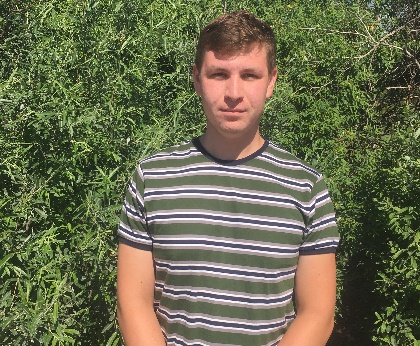 Ф.И.О: Змеев Дмитрий АлексеевичДата рождения: 19.12.1999 г.Свердловская область, г.БогдановичТелефон: 89126212459Адрес эл. почты: zmeev-1999-96@bk.ruУчебное заведение:ГПБОУ СО «Богдановичский политехникум»Специальность: "Техническая эксплуатация и обслуживание электрического и электромеханического оборудования (по отраслям)" Квалификация: ТехникУчастие в спортивных соревнованиях:участник спортивных мероприятий, имеются личные достижения.Тип деятельности, которым вы хотели бы заниматься:Электромонтер по испытаниям и измерениям, Энергетик. Хобби: Интерес к автомобилям и мотоциклам, интересуюсь музыкой и путешествиями. Жизненное кредо: Без борьбы нет прогрессаДополнительные сведения:Стараюсь развиваться во всех сферах жизни, для получения разнообразного опыта.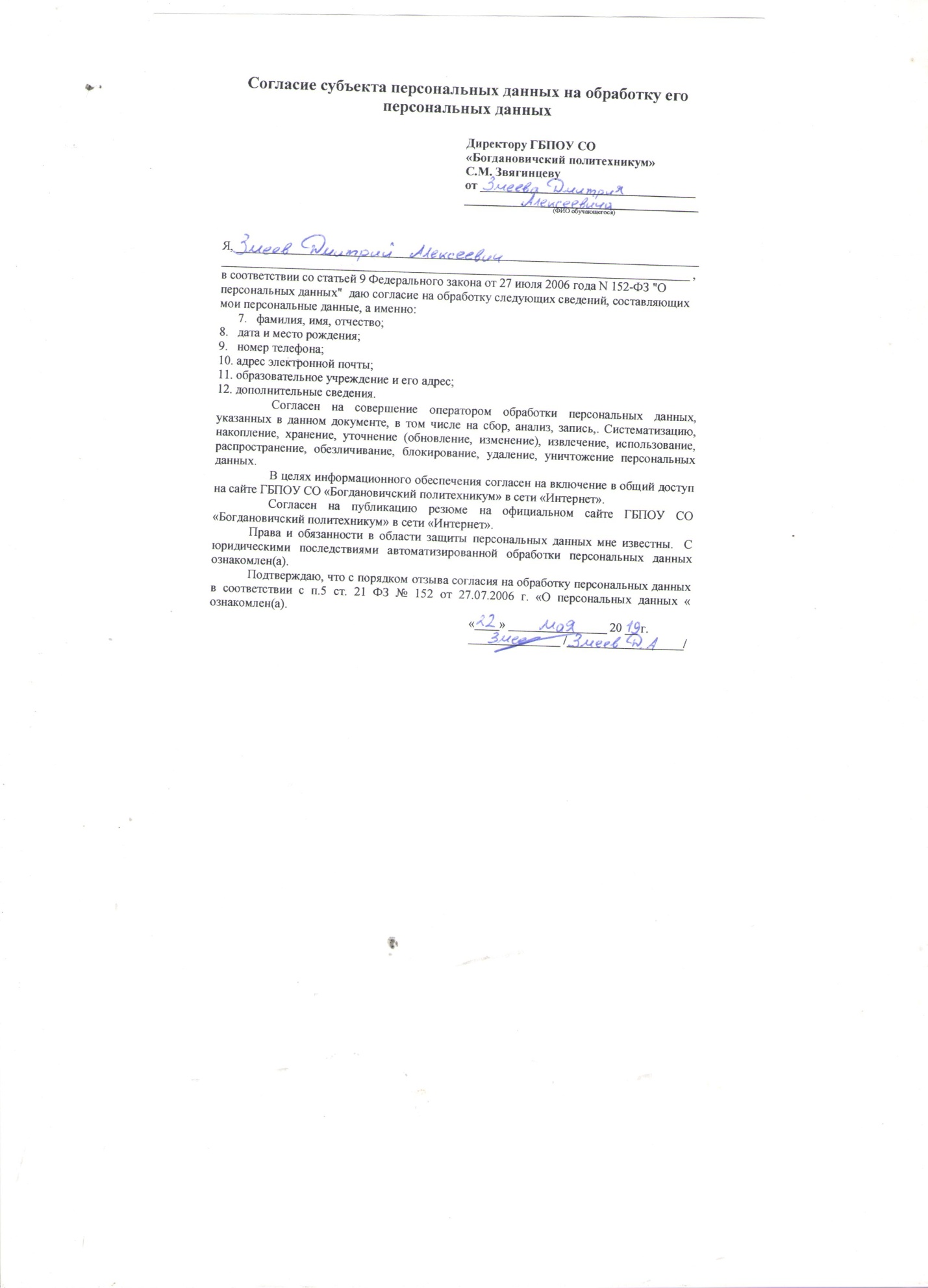 